สถิติการให้บริการประจำปี งบประมาณ พ.ศ. ๒๕๖6 (รอบ ๖ เดือนแรกของปี พ.ศ.๒๕๖6)เทศบาลตำบลโนนสะอาด อ.ศรีบุญเรือง จ.หนองบัวลำภู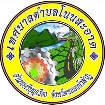            รายงานข้อมูลเชิงสถิตการให้บริการ งานด้านภาษี (จำนวนราย)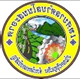 รายงานข้อมูลเชิงสถิตการให้บริการ งานสวัสดิการสังคม   รายงานข้อมูลเชิงสถิตการให้บริการ  กองการศึกษารายงานข้อมูลเชิงสถิตการให้บริการ งานป้องกันและบรรเทาสาธารณภัยรายงานข้อมูลเชิงสถิตการให้บริการ  กองสาธารณสุขและสิ่งแวดล้อม    รายงานข้อมูลเชิงสถิตการให้บริการ  กองช่างลงชื่อ.........................................ผู้รายงาน( นางสาวพิรุณลักษณ์ ธงศิลา)นักวิชาการตรวจสอบภายในปฎิบัติการระยะเวลาการให้บริการที่ดินและสิ่งปลูกสร้างภาษีป้าย1 ต.ค.65 - 31 ต.ค.65--1 พ.ย.65 - 30 พ.ย.65--1 ธ.ค.65 - 31 ธ.ค.65--1 ม.ค.66 - 31 ม.ค.66-61 ก.พ.66 - 28 ก.พ.66-91 มี.ค.66 - 31 มี.ค.66--ยอดรวมราย15 รายระยะเวลาให้บริการให้บริการเรื่องตุลาคม 2565 -  มีนาคม 2566ลงทะเบียนเงินอุดหนุนเพื่อการเลี้ยงดูเด็กแรกเกิด 55 คนลงทะเบียนคนพิการ 5 คนลงทะเบียนผู้สูงอายุ 97 คนเงินสงเคราะห์ผู้เสียชีวิตกองทุนสวัสดิการชุมชน 23 คนยื่นเอกสารเพื่อโอนเงินเข้าบัญชีเงินฝากธนาคาร 102 คนทำหนังสือมอบอำนาจ 5 คนแจ้งโอนเบี้ยยังชีพผู้สูงอายุ 97 คนยอดรวมจำนวน 384 คนลำดับระยะเวลาให้บริการให้บริการเรื่องจำนวนครั้ง1.ตุลาคม 65 - มีนาคม 66ติดต่อขอรับเงินอุดหนุนโครงการอาการกลางวันสำหรับนักเรียน(สพฐ)102.ตุลาคม 65 - มีนาคม 66ติดต่อขอรับการจัดสรรโครงการอาหารเสริม(นม)สำหรับนักเรียน(สพฐ)103.ตุลาคม 65 - มีนาคม 66ส่งแบบรายงานผลการดำเนินงานโครงการอาหารกลางวันสำหรับนักเรียน(สพฐ)104.ตุลาคม 65 - มีนาคม 66ติดต่อขอรับเงินอุดหนุนโครงการการแข่งขันกีฬานักเรียนศูนย์เครือข่ายศรีบุญเรือง 515.ตุลาคม 65 - มีนาคม 66ติดต่อขอรับการจัดสรรโครงการอาหารกลางวันสำหรับนักเรียน(ศพด.)86.ตุลาคม 65 - มีนาคม 66ติดต่อขอรับการจัดสรรโครงการอาหารเสริม(นม)สำหรับนักเรียน(ศพด.)87.ตุลาคม 65 - มีนาคม 66ประชาชน/ผู้ปกครอง/คณะคุณครู ศพด. มาติดต่องานต่างๆที่กองการศึกษา123ยอดรวมรวม  7 เรื่อง170ระยะเวลาให้บริการให้บริการเรื่องจำนวนครั้งตุลาคม 2565 -  มีนาคม 2566ไฟลามทุ่งส่งน้ำอุปโภค-บริโภคเหตุวาตภัยเหตุอัคคีภัยเหตุอุทกภัย26720--1ยอดรวมรวม  5 เรื่อง747 ครั้งลำดับระยะเวลาให้บริการให้บริการเรื่องจำนวนครั้ง1.ตุลาคม 65 - มีนาคม 66การยื่นเรื่องร้องเรียน/ร้องทุกข์(กรณีเหตุเดือดร้อนรำคาญ)22.ตุลาคม 65 - มีนาคม 66การแจ้ง/ขออนุญาต ประกอบกิจการที่เป็นอันตรายต่อสุขภาพ53.ตุลาคม 65 - มีนาคม 66การแจ้ง/ขออนุญาต สถานจำหน่ายอาหารและสะสมอาหาร114.ตุลาคม 65 - มีนาคม 66การยื่นคำร้อง ขอฉีดวัคซีนป้องกันโรคพิษสุนัขบ้า-5.ตุลาคม 65 - มีนาคม 66การยื่นคำร้อง ขอฉีดพ่นสารเคมีเพื่อป้องกันโรคไข้เลือดออก-6.ตุลาคม 65 - มีนาคม 66การยื่นคำร้อง ขอถังขยะ27.ตุลาคม 65 - มีนาคม 66การให้บริการอื่นๆที่เกี่ยวข้องกับงานสาธารณสุขและสิ่งแวดล้อม54ยอดรวมรวม  7 เรื่อง74ลำดับระยะเวลาให้บริการให้บริการเรื่องจำนวนครั้ง1.ตุลาคม 2565-  มีนาคม 2566ใบรับรองสิ่งปลูกสร้างอาคาร101.ตุลาคม 2565-  มีนาคม 2566ขออนุญาตก่อสร้างอาคาร32.ตุลาคม 2565-  มีนาคม 2566ขออนุญาตก่อสร้างอาคาร3ยอดรวมรวม  2  เรื่องจำนวน 13 ครั้ง